projektas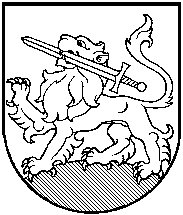 RIETAVO SAVIVALDYBĖS TARYBASPRENDIMASDĖL RIETAVO SAVIVALDYBĖS 2014 METŲ SOCIALINIŲ PASLAUGŲ PLANO PATVIRTINIMO2014 m. balandžio    d.  Nr. T1-Rietavas	Vadovaudamasi Lietuvos Respublikos Vietos savivaldos įstatymo 16 straipsnio 4 dalimi, Socialinių paslaugų įstatymo 13 straipsnio 3 dalimi, Lietuvos Respublikos Vyriausybės 2006 m. lapkričio 15 d. nutarimo Nr. 1132 „Dėl socialinių paslaugų planavimo metodikos patvirtinimo“ 33 punktu, Rietavo savivaldybės taryba n u s p r e n d ž i a: Patvirtinti Rietavo savivaldybės 2014 metų socialinių paslaugų planą (pridedama). Sprendimas gali būti skundžiamas Lietuvos Respublikos administracinių bylų teisenos įstatymo nustatyta tvarka.	Savivaldybės meras											    PATVIRTINTA	  			         Rietavo savivaldybės tarybos			              2014 m. balandžio    d.			       sprendimu Nr. T1- RIETAVO  SAVIVALDYBĖS 2014 METŲ SOCIALINIŲ PASLAUGŲ PLANASI. ĮVADAS               1. Bendra informacija               Vadovaujantis Lietuvos Respublikos socialinių paslaugų įstatymu, savivaldybės, siekdamos nustatyti socialinių paslaugų teikimo mastą ir rūšis pagal gyventojų poreikius, kasmet sudaro ir tvirtina socialinių paslaugų planą. Rietavo savivaldybės (toliau – Savivaldybė) 2014 metų socialinių paslaugų planas (toliau – Socialinių paslaugų planas/Planas) rengiamas vadovaujantis Socialinių paslaugų planavimo metodika, patvirtinta Lietuvos Respublikos Vyriausybės 2006 m. lapkričio 15 d. nutarimu Nr. 1132.Rietavo savivaldybės taryba 2010 metų spalio 21 d. patvirtino 2010-2016 metų strateginį plėtros planą. Vadovaudamasi Lietuvos Respublikos vietos savivaldos, piniginės socialinės paramos, socialinės paramos mokiniams, išmokų vaikams, šalpos išmokų įstatymais ir kitais norminiais aktais, Savivaldybė vykdo perduotas valstybei ir savarankiškas funkcijas, planuoja lėšas, lengvai pažeidžiamus asmenis integruoja į visuomenę, panaudodama efektyvias socialinės paramos priemones. Vadovaudamasi Lietuvos Respublikos įstatymais ir kitais norminiais aktais, Savivaldybė privalo tirti, planuoti lėšas, reikalingas socialinėms paslaugoms, ir skirti reikalingas paslaugas.Ilgalaikis Savivaldybės prioritetas – socialinis saugumas, patogi ir švari gyvenamoji aplinka. Strateginis tikslas – užtikrinti Savivaldybės teritorijos, jos infrastruktūros, ekologiškai švarios ir saugios gyvenamosios ir socialinės aplinkos vystymąsi. Rietavo savivaldybės 2014 m. socialinių paslaugų planas atitinka Rietavo savivaldybės 2010-2016 metų strateginio veiklos plano tikslus ir uždavinius, kryptis ir priemones. Šiame Plane vartojamos sąvokos atitinka Lietuvos Respublikos socialinių paslaugų įstatyme ir kituose teisės aktuose apibrėžtas sąvokas.Atskirties grupės asmenis būtina integruoti į visuomenę, nepažeidžiant jų garbės ir orumo, realiai įvertinant Rietavo savivaldybės finansinius ir žmogiškuosius išteklius, sudėtingą atskirų Savivaldybės gyventojų socialinių grupių padėtį, poreikius socialinėms paslaugoms. Socialines paslaugas administruoti, organizuoti ir teikti reikia bendradarbiaujant su socialiniais partneriais, panaudojant efektyvius būdus ir metodus, numatant socialinių paslaugų plėtros kryptis, išskiriant prioritetines sritis, ieškant alternatyvių sprendimo būdų įvairių socialinių grupių socialiniams poreikiams tenkinti.Atsižvelgiant į minėtus prioritetus, Rietavo  savivaldybės 2014 m. socialinių paslaugų plane bus numatytos atitinkamos priemonės ir orientuojamasi į nestacionarių socialinių paslaugų plėtrą ir teikiamų socialinių paslaugų kokybės gerinimą. Socialinės paslaugos planuojamos garantuojant jų tęstinumą. Planas  orientuotas į žmonių gerovę, šeimos stiprinimą, skurdo ir socialinės atskirties mažinimą. Planas suderintas su Rietavo savivaldybės 2014 metų biudžetu, patvirtintu 2014 m. vasario 13 d. Rietavo savivaldybės tarybos sprendimu Nr. T1-15.Pagrindinis socialinių paslaugų tikslas – organizuoti kokybiškas ir subalansuotas, socialiai teisingas ir ekonomiškai efektyvias socialines paslaugas specialiųjų poreikių turintiems vaikams ir suaugusiems asmenims. Socialinės paslaugos yra viena iš sudėtinių socialinės paramos sistemos dalių ir teikiamos tiems žmonėms, kurie dėl įvairių  nuo jų pačių nepriklausančių priežasčių negali ar nesugeba savimi pasirūpinti. Poreikių socialinėms paslaugoms turi įvairios Savivaldybės teritorijoje gyvenančių žmonių grupės: neįgalūs dėl senatvės ar ligos asmenys, įvairių socialinių problemų turinčios šeimos,  priklausomybės ligomis sergantys asmenys ir kt. Organizuoti socialinių paslaugų teikimą Rietavo savivaldybės gyventojams dėl amžiaus, neįgalumo, socialinių problemų, iš dalies ar visiškai neturintiems gebėjimų ar galimybių savarankiškai rūpintis asmeniniu gyvenimu ir dalyvauti visuomeniniame gyvenime. Sudaryti sąlygas įvairių socialinių grupių asmenims (išvardintiems Socialinių paslaugų kataloge) pagal poreikį gauti kokybiškas bendrąsias ir specialiąsias socialines paslaugas. Vykdant efektyvių socialinės paramos priemonių programą, įvairioms Rietavo savivaldybės gyventojų socialinėms grupėms sudaroma galimybė integruotis į visuomenę, nežeminant žmogiškojo orumo ir užtikrinant normalias gyvenimo sąlygas.               2. Socialinių paslaugų teikimo ir plėtros tikslaiSocialinių paslaugų plano tikslas - nustatyti 2014 metams socialinių paslaugų teikimo mastą ir rūšis pagal Rietavo savivaldybės gyventojų poreikius, socialinių paslaugų veiksmingumą ir plėtros kryptis identifikuojant pagrindines Rietavo savivaldybės socialines problemas (Statistikos departamento prie Lietuvos Respublikos Vyriausybės skelbiami duomenys, Rietavo savivaldybės Sveikatos, socialinės paramos ir rūpybos rūpybos skyriaus kaupiami, Vaiko teisių apsaugos skyriaus, Teisės ir finansų skyriaus, socialinių paslaugų įstaigų ir organizacijų pateikti duomenys).  Siekdama organizuoti ir teikti geros kokybės socialines paslaugas gyventojams, Rietavo savivaldybė sistemingai ir kompleksiškai vertina Savivaldybės gyventojų poreikius socialinėms paslaugoms, planuoja realias jų plėtros apimtis ir etapus, nustato Savivaldybės socialinių paslaugų sistemos plėtros prioritetus. Tuo tikslu kasmet rengiamas socialinių paslaugų planas. Rietavo savivaldybės 2014 metų socialinių paslaugų planas atitinka 2010-2016 metų strateginio plano tikslus, kryptis ir priemones.   Pagrindinis tikslas - užtikrinti Savivaldybės teritorijos, jos infrastruktūros, ekologiškai švarios ir saugios gyvenamosios ir socialinės aplinkos vystymąsi. Vykdant efektyvių socialinės paramos priemonių programą, įvairioms Rietavo savivaldybės gyventojų socialinėms grupėms sudaroma galimybė integruotis į visuomenę, nežeminant žmogiškojo orumo ir užtikrinant normalias gyvenimo sąlygas.  Organizuoti kokybiškas ir subalansuotas, socialiai teisingas ir ekonomiškai efektyvias socialines paslaugas specialiųjų poreikių turintiems vaikams ir suaugusiems asmenims. Plėtoti nestacionarias socialines paslaugas. Įkurti Rietavo socialinių paslaugų centre vaikų užimtumo grupę. Didinti socialinių paslaugų prieinamumą ir gerinti jų kokybę. Ieškoti potencialių įtėvių, globėjų (rūpintojų) ir juos mokyti PRED programos. Skatinti ir remti nevalstybinių socialinio sektoriaus organizacijų veiklą. Vystyti savarankiško gyvenimo namų paslaugą.    3. Socialinių paslaugų plano rengėjaiJolita Alseikienė  – Rietavo savivaldybės administracijos Sveikatos, socialinės paramos ir rūpybos skyriaus vedėja.   Danutė Stončiuvienė – Rietavo socialinių paslaugų centro direktorė.II. BŪKLĖS ANALIZĖ 4. Savivaldybės socialinės ekonominės ir demografinės situacijos įvertinimasPastarojo laikotarpio ekonominė situacija įtakoja socialinės apsaugos plėtrą, išaugus nedarbui numatomas socialiai remtinų asmenų skaičiaus didėjimas. Ekonominiai sunkumai lemia ir įvairias socialines problemas: priklausomybę nuo alkoholio, narkotikų, nemažą savižudybių lygį ir pan. Svarbiausias uždavinys ir toliau išlieka skurdo ir socialinės atskirties mažinimas. Įvertinus bendrųjų socialinės ekonominės ir demografinės padėties rodiklių kaitos dinamiką, galima apžvelgti šiandienos aktualijas, kurios sudaro prielaidas vertinti ir numatyti konkrečias socialinių paslaugų teikimo kryptis. Rietavo savivaldybė yra patogioje geografinėje padėtyje. Rietavo savivaldybės teritorija užima 586 km2: žemės ūkio naudmenos – 38 proc., miškai – 50 proc., keliai – 3 proc., užstatytoji teritorija – 2 proc., vandenys – 2 proc., kitokios paskirties žemė – 5 proc. Vyrauja lengvo ir vidutinio priemolio dirvožemiai.Rietavo  savivaldybėje yra 5 seniūnijos, iš kurių gausiausios pagal gyventojų skaičių – Rietavo miesto ir Rietavo seniūnijos. Daugiausiai gyventojų gyvena kaime, todėl itin didelis dėmesys turi būti skiriamas kaimo ir atokiose vietovėse gyvenančių asmenų socialinės atskirties prevencijai. 2012 m. pradžioje Rietavo miesto gyventojai sudarė 40,49 proc. visų Rietavo savivaldybės gyventojų (3198 gyv.), kaimo vietovėse – 59,51 proc. (5354 gyv.). 2013 m. pradžioje Rietavo miesto gyventojai sudarė 43,3 proc. visų Rietavo savivaldybės gyventojų, kaimo vietovėse – 567 proc.  Iš viso – 8399 gyventojai. Nedarbo lygis – 9,73 proc.          Įvertinus bendrųjų socialinės ekonominės ir demografinės padėties rodiklių kaitos dinamiką, galima apžvelgti šiandienos aktualijas, kurios sudaro prielaidas vertinti ir numatyti konkrečias socialinių paslaugų teikimo kryptis.               4.1. Vidutinis metinis gyventojų skaičius ir sudėtis                4.2. Gyventojų socialinių paslaugų poreikius sąlygojantys veiksniai Socialinių paslaugų poreikiui ir tinklo plėtojimui įtakos turi politiniai veiksniai ir jų pokyčiai, įtakojantys socialinės apsaugos politiką Lietuvoje: Lietuvos Respublikos įstatymai, Vyriausybės nutarimai ir kiti teisės aktai, reglamentuojantys socialinių paslaugų teikimą. Socialinių paslaugų poreikius sąlygojantys veiksniai analizuojami pagal sąlyginai išskirtas 3 žmonių socialinės grupes: 1.    Vaikai ir šeimos, t. y. likę be tėvų globos, socialinės rizikos vaikai, vaikai iš socialinės rizikos šeimų ir socialinių įgūdžių stokojančių šeimų (toliau – socialinės rizikos šeimos). Savivaldybėje dar nepakanka socialinių paslaugų socialinės rizikos asmenims: priklausomiems nuo alkoholio, neturintiems socialinių įgūdžių, patiriantiems smurtą ir krizes.  Jiems reikalinga psichologų pagalba (psichologai dirba mokyklose ir Rietavo PSPC), prarastų socialinių įgūdžių įtvirtinimas ir kita parama, todėl būtina plėsti socialinių paslaugų tinklą socialinės rizikos asmenims.  Socialines paslaugas šioms šeimoms teikia  Rietavo  socialinių paslaugų centras, su šeimomis dirba  4 socialiniai darbuotojai (4 etatai). Jie bendradarbiauja su Rietavo savivaldybės administracijos Vaiko teisių apsaugos skyriumi, Rietavo savivaldybės seniūnijų socialiniais darbuotojais, mokyklų socialiniais pedagogais ir kitų institucijų specialistais. Rietavo savivaldybėje gyvenančių vaikų iki 18 metų mažėja, tačiau socialinės rizikos šeimų, auginančių vaikus, nemažėja. Pagal 2013 metais atliktą analizę Savivaldybėje gyvena 68 socialinės rizikos šeimos, kuriose auga 158 vaikai, iš jų nuo gimimo iki septynerių metų - 50, iki aštuoniolikos metų - 108. Organizuojant globą (rūpybą) likusiems be tėvų globos (rūpybos) vaikams, prioritetas teikiamas vaiko globai (rūpybai) šeimoje, brolių ar seserų neišskyrimui.  Pastebime, kad dažniausiai vaikus globoja (rūpina) giminaičiai ar asmenys, iš anksčiau turėję artimų ryšių su vaiku, o mažėjantį šeimoje globojamų (rūpinamų) vaikų skaičių įtakoja socialinis darbas su socialinės rizikos šeimomis, auginančiomis vaikus. Globos institucijose globojami (rūpinami) vaikai turi emocinių ir elgesio sutrikimų ar nustatytą negalią.Rietavo savivaldybėje 2013 metų pabaigoje buvo 24 vaikai, likę be tėvų globos (rūpybos), iš jų šeimose globojama (rūpinamasi) 18 vaikų. 6 vaikai globojamami (rūpinami) vaikų globos institucijose (įskaitant kūdikių namus).Siekiant užtikrinti, kad likę be tėvų globos (rūpybos) vaikai būtų auginami globėjų (rūpintojų) šeimose, bendradarbiaujant su Rietavo socialinių paslaugų centru, seniūnijomis, ieškoma globėjų (rūpintojų). Dažniausiai likusiais be tėvų globos (rūpybos) vaikais rūpinasi giminaičiai. Dominuojantis vaikų globėjų (rūpintojų) amžius - nuo 30 iki 45 metų. Organizuojant globą (rūpybą) vaikams, stengiamasi užtikrinti, kad seserys ir broliai nebūtų išskirti. 2013 m. naujai 2  šeimos globojo (rūpino) 3 vaikus.2013 m. Rietavo socialinių paslaugų centras Socialinės apsaugos ir darbo ministerijai teikė paraišką projektui „Vaikų, gyvenančių globos namuose, didžiausia svajonė – turėti šeimą, būti mylimam ir laimingam“. Negauta  finansavimo, nes maža teritorija ir nėra potencialių ir esamų globėjų (rūpintojų) ir įtėvių paieškos, rengimo, atrankos, konsultavimo ir pagalbos jiems teikimo paslaugas Rietavo savivaldybėje ir numatyti kompleksinę pagalbą tikslinėms grupėms, tobulinti specialistų, dirbančių su būsimaisiais globėjais/ rūpintojais ir įtėviais profesinę kvalifikaciją. Rietavo socialinių paslaugų centro direktorius kartu su Tverų vidurinės mokyklos psichologu buvo atestuoti ir turi  potencialių ir esamų globėjų (rūpintojų) ir įtėvių paieškos, rengimo, atrankos, konsultavimo ir pagalbos jiems teikimo mokytojo kvalifikaciją. 2013 m. Rietavo socialinių paslaugų centras teikė projektą Vaikų užimtumo grupei įkurti „Rietavo socialinių paslaugų centro vaikų užimtumo grupė „Būk mano draugas“ (finansavimas gautas 2014 m.) 2014-04-01 iki 2015-12-31 veiks vaikų užimtumo grupė. Centre teikiama trumpalaikė socialinė globa vaikams, laikinai likusiems be tėvų globos.2.    Senyvo amžiaus ir neįgalūs asmenys.Socialinių paslaugų įstatyme daug dėmesio skiriama socialinių paslaugų infrastruktūrai, efektyviam socialinės globos organizavimui, paslaugų  kokybei. Planavimo objektas - socialinės paslaugos, kurias Savivaldybė planuoja savo teritorijos gyventojams, kurių teikimą finansuoja iš savo biudžeto ir LR valstybės biudžeto specialiųjų tikslinių dotacijų savivaldybių biudžetams.Socialinių paslaugų poreikis auga. Siekiama gerinti Savivaldybės gyventojų ekonominę ir socialinę gerovę, užtikrinti lygias galimybes  miesto ir kaimo gyventojams gauti paslaugas. Rietavo savivaldybėje nemažą gyventojų dalį sudaro pagyvenę ir seni asmenys: nuo 2005 m. - 11 asmenų,  iki 2013 m.  pabaigos paslaugas gavo 60 asmenų, o 2014 m. sausio 1 d. – 50 asmenų.   Pagalba namuose ne tik pagerina senų ir neįgalių žmonių gyvenimo kokybę, bet ir yra ekonomiškiausia socialinių paslaugų rūšis.        Kaime gyvenantiems potencialiems socialinių paslaugų gavėjams socialinės paslaugos prieinamos Rietavo, Tverų, Daugėdų ir Medingėnų seniūnijose. Toliau plėtojant socialines paslaugas Savivaldybėje, prioritetu išlieka nestacionarių paslaugų plėtra kaime. Seniems ir labai seniems žmonėms iškyla sveikatos, apsitarnavimo, prisitaikymo buityje ir visuomenėje problemų.  Senoje  visuomenėje mažėja  gebėjimas susidoroti su senėjimo procesais ir  normalus pensinio amžiaus žmogaus senėjimas gali virsti patologiniu. Susidoroti su šio proceso sunkumais turi būti planuojamos sveikatos priežiūros ir globos paslaugos, reikia gerinti  socialinę ir sveikatos priežiūros sistemą.  Rietavo savivaldybės gyventojams Rietavo parapijos senelių globos namuose teikiamos ilgalaikės socialinės globos paslaugos. Trumpalaikės socialinės globos paslaugos teikiamos VšĮ Rietavo PSPC palaikomojo gydymo ir slaugos ligoninėje.                  3. Kiti asmenys ir jų šeimos. Nepalankios demografinės tendencijos – gimstamumo mažėjimas, šeimos struktūros kitimas (daugėja šeimų, kuriose yra tik vienas iš tėvų, dažniausiai – motina), visuomenės senėjimas. Didėjanti jaunų žmonių emigracija sąlygoja socialinių problemų gausėjimą, didesnį formalios ir neformalios globos poreikį, dėl kurio auga socialinių paslaugų paklausa ir išlaidos socialinei apsaugai. Be išvardintų socialinių paslaugų gavėjų grupių Rietavo savivaldybėje būtų galima išskirti dar vieną – skurdžiai gyvenančius asmenis.  Skurdas glaudžiai susijęs su socialine atskirtimi, kuri yra kompleksinis reiškinys, atspindintis tam tikrų asmenų ar grupių negalėjimą ar nesugebėjimą naudotis visuomenės sukuriamomis gėrybėmis, dalyvauti darbinėje veikloje, bendruomenės gyvenime. Siekiant mažinti šių asmenų socialinę atskirtį, svarbu teikti jiems reikalingą pagalbą. Teikiamos asmens higienos paslaugos, skurstantieji aprūpinami būtiniausiais drabužiais, avalyne ir baldais. Rietavo socialinių paslaugų centre „Maisto banko“ parama naudojama vaikams maitinti arba atiduodama šeimoms ir skurdžiau gyvenantiems žmonėms.               4.3. Kiti rodikliai Socialines paslaugas gali gauti įvairios žmonių grupės (Lietuvos Respublikos socialinės apsaugos ir darbo ministro 2006 m. balandžio 5 d. įsakymas Nr. A1-93 „Dėl Socialinių paslaugų katalogo patvirtinimo“). Socialinių paslaugų gavėjai gali būti įvairaus amžiaus, skirtingų socialinių grupių asmenys:- likę be tėvų globos vaikai ir jų šeimos;- socialinės rizikos vaikai ir jų šeimos;- vaikai su negalia ir jų šeimos;- senyvo amžiaus asmenys ir jų šeimos;- šeimos, kurios augina neįgalius vaikus;- suaugę neįgalūs asmenys ir jų šeimos;- socialinės rizikos suaugę asmenys ir jų šeimos;- socialinės rizikos šeimos;- kiti asmenys.Socialinės paslaugos gali būti teikiamos ir socialinių paslaugų įstaigose (globos namai, Vaikų dienos centras, Socialinių paslaugų centras ir kt.), ir asmens namuose. Savivaldybė atsakinga už socialinių paslaugų teikimą jos teritorijoje nuolat gyvenantiems asmenims, todėl ji ir yra socialinių paslaugų steigėja.Pagrindinis uždavinys – teikti prioritetą kompleksiškų nestacionarių socialinių paslaugų teikimui, grąžinti žmogaus gebėjimą pasirūpinti savimi, suteikti pagalbą tiems, kurie negali be jos savarankiškai gyventi, t. y. ieškoti priemonių ir efektyvių paslaugų teikimo būdų, suteikti Savivaldybės gyventojams daugiau paslaugų, sudaryti galimybę jiems gyventi pilnavertį gyvenimą.                5. Esamos socialinių paslaugų infrastruktūros Savivaldybėje analizėPastarųjų metų ekonominės ir socialinės permainos palietė daugumą mūsų Savivaldybės gyventojų. Kasdieniniame darbe susiduriame su labai įvairiomis socialinėmis žmonių grupėmis ar pavieniais asmenimis, kurie gyvena žemiau skurdo ribos ar yra labai pažeidžiami. Pagrindinės institucijos organizuojant socialinių paslaugų tinklo plėtrą ir jų teikimą yra Rietavo savivaldybės administracijos Sveikatos, socialinės paramos ir rūpybos skyrius, Rietavo socialinių paslaugų centras.Savivaldybėje teikiamos šios socialinės paslaugos: bendrosios socialinės paslaugos - informavimas, konsultavimas, tarpininkavimas ir atstovavimas, maitinimo organizavimas, aprūpinimas būtiniausiais drabužiais ir avalyne, transporto organizavimas; sociokultūrinės paslaugos; asmeninės higienos ir priežiūros paslaugos; kitos bendrosios socialinės paslaugos; specialiosios socialinės paslaugos, kurios skirstomos į  socialinę priežiūrą (pagalba į namus, socialinių įgūdžių ugdymas ir palaikymas) ir socialinę globą (trumpalaikė ir  ilgalaikė socialinė globa).Socialines paslaugas teikia:1 Lentelė užpildoma pagal Socialinių paslaugų kataloge (Žin., 2006, Nr. 43-1570) numatytus socialinių paslaugų įstaigų tipus.[1] Apskrities, savivaldybės, nevyriausybinių organizacijų, privačios ir kt.[1] Maksimalus lankytojų skaičius per dieną.           5.1. Socialinių paslaugų infrastruktūros išsidėstymas ir socialinių paslaugų teikimo Savivaldybėje (seniūnijose) pakankamumo lygis Rietavo savivaldybėje socialines paslaugas teikia BĮ Rietavo socialinių paslaugų centras, VšĮ Rietavo parapijos senelių globos namai, VšĮ Rietavo ligoninės palaikomojo gydymo ir slaugos skyrius, VšĮ Tverų dienos centras, sutrikusio intelekto žmonių globos bendrija „Rietavo viltis“  ir Rietavo savivaldybės neįgaliųjų draugija. Rietavo savivaldybės administracija ir socialinių paslaugų įstaigos aktyviai dalyvauja projektinėje veikoje ir ieško galimybių socialinių paslaugų įstaigų pastatų, naudojamos įrangos atnaujinimui, patalpų pritaikymui, teikiamų paslaugų kokybės gerinimui. Socialinių paslaugų poreikį lemia daug faktorių. Vis dėlto didžiausias išlieka nestacionarių paslaugų poreikis. Vertinant socialinių paslaugų teikimo Rietavo savivaldybėje pakankamumo lygį, matyti, kad nepakanka nestacionarių socialinių paslaugų seniems ir pagyvenusiems asmenims, neįgaliesiems, turintiems įvairią fizinę negalią, smurtą šeimose patiriančioms moterims ir vaikams, neišplėtota savanoriška veikla. BĮ Rietavo socialinių paslaugų centras - vienintelė tokio pobūdžio įstaiga mieste, teikianti bendrąsias ir specialiąsias nestacionarias socialines paslaugas. Pagalbos į namus, socialinių įgūdžių ugdymo ir palaikymo paslaugas kiekvienoje seniūnijoje teikia 5 Rietavo socialinių paslaugų centro lankomosios priežiūros darbuotojai (4 etatai) ir 4 socialiniai darbuotojai (4 etatai) su socialinės rizikos šeimomis. Ypač aktualios socialinės priežiūros paslaugos. Kasmet didėja socialinių paslaugų poreikis. Aktyviai ieškoma savanorių nestacionarioms paslaugoms teikti (įstaiga priima universiteto ir kolegijų studentus atlikti praktiką), siekiama padėti žmogui, sudaryti sąlygas ilgiau gyventi jam pažįstamoje ir artimoje aplinkoje. Įgyvendinus projektą „Pastato L. Ivinskio g. 2, Rietave, pritaikymas nestacionarioms paslaugoms teikti“ centras įsikūrė erdviose patalpose, kuriose įsikurs vaikų užimtumo grupė „Būk mano draugas“,  vaikams iš socialinės rizikos šeimų.           VšĮ Rietavo parapijos  senelių globos namai teikia ilgalaikės socialinės globos paslaugas. Globos namuose yra 64 vietos, Rietavo savivaldybė finansuoja 18 vietų.      Trumpalaikės socialinės globos paslaugos teikiamos VšĮ Rietavo palaikomojo gydymo ir slaugos ligoninėje. Savivaldybė nuo 2014-01-01 finansuoja 7 globos lovas. Šios paslaugos išsprendžia problemą, kol asmuo sulaukia ilgalaikės socialinės globos paslaugų ar pagerėjus sveikatos būklei gali grįžti gyventi savarankiškai. VšĮ Tverų dienos centrą lanko 20 vaikų iš socialinės rizikos šeimų. Čia organizuojamas vaikų socialinių įgūdžių ugdymas ir palaikymas, pamokų ruoša, laisvalaikio užimtumas ir maitinimas, teikiamos sociokultūrinės paslaugos, vaikai turi galimybę bendrauti ir ugdyti kūrybiškumą.  Sutrikusio intelekto žmonių globos bendrija „Rietavo viltis“ bendrąsias socialines paslaugas teikia bendrijos nariams. Nuo 2010 m. spalio mėn. bendrija persikėlė į suremontuotas patalpas, esančias L. Ivinskio g. 2, Rietave. Rietavo neįgaliųjų draugija  savo nariams teikia bendrąsias socialines paslaugas, vykdo projektinę veiklą, organizuoja narių užimtumą. 6. Savivaldybės galimybių teikti socialines paslaugas ir socialinių paslaugų poreikio įvertinimas[1] Lentelė užpildoma pagal Socialinių paslaugų kataloge (Žin., 2006, Nr. 43-1570) žmonių socialinėms grupėms numatytas socialinių paslaugų rūšis.                6.1. Savivaldybės organizuojamų socialinių paslaugų analizė  Nuo 2007 m. socialinės rizikos šeimomis ir jų vaikais  rūpinasi Rietavo  socialinių paslaugų centras. Su Rietavo savivaldybėje gyvenančiomis socialinės rizikos šeimomis nuo 2007 m. dirba  4 socialiniai darbuotojai. 2014 m. visi darbuotojai įgijo socialinio darbuotojo kvalifikaciją.Rietavo savivaldybėje 2013 metų pabaigoje buvo 24 vaikai, likę be tėvų globos (rūpybos), iš jų šeimose globojama (rūpinamasi) 18 vaikų. 6 vaikai globojami (rūpinamasi) vaikų globos institucijose (įskaitant kūdikių namus).3 naujos globėjų šeimos ir 3 jau globojančios šeimos 2011 m. išklausė globėjų (rūpintojų) PRIDE kursus. 2012 m. pateikta paraiška dalyvauti projektų dėl globėjų (rūpintojų) ir įtėvių paieškos, rengimo, atrankos, konsultavimo ir pagalbos jiems teikimo paslaugų atrankos konkurse, gautas finansavimas. Rietavo savivaldybėje esami ir būsimi globėjai (rūpintojai), įtėviai galės išklausyti PRIDE kursus, kurie suteiks žinių ir įgūdžių, kaip geriau priimti vaikus į šeimą. 2012 m. viena globėjų šeima išklausė globėjų (rūpintojų) GIMK mokymus.  4 likę be tėvų globos vaikai 2013 m. buvo laikinai apgyvendinti Rietavo socialinių paslaugų centre.   Socialinės priežiūros paslaugos vaikams su negalia teikia kita savivaldybė.   2013 m. Rietavo savivaldybėje  buvo  apie 500 asmenų su negalia. Asmenims su negalia Savivaldybėje teikiamos bendrosios socialinės paslaugos. Pagal poreikį teikiamos trumpalaikės ar ilgalaikės socialinės paslaugos. Skiriamos techninės pagalbos priemonės, neįgaliesiems pagal poreikį pritaikomas būstas.    Savivaldybėje kuriama socialinių paslaugų infrastruktūros sistema. Paslaugų plėtrai būtini nauji darbuotojų etatai. Kad būtų galima plėsti socialines paslaugas, būtina rengti ir teikti projektus Socialinės apsaugos ir darbo ministerijai. Būtina vystyti socialines paslaugas socialinės rizikos šeimoms, plėsti socialinių įgūdžių ugdymo ir palaikymo paslaugas vaikams. Socialinių paslaugų teikimo kokybei užtikrinti ir paslaugų poreikiui patenkinti būtina išlaikyti jau turimus socialinių darbuotojų, lankomosios priežiūros darbuotojų etatus. Vadovaujantis socialinių paslaugų išvystymo normatyvais, Rietavo savivaldybėje mažesniu mastu teikiama ilgalaikė socialinė globa institucijose. Nesant poreikiui neteikiama dienos socialinė globa suaugusiems asmenims su negalia, senyvo amžiaus asmenims.7. Socialinių darbuotojų ir socialinių darbuotojų padėjėjų skaičius Rietavo savivaldybės teritorijoje socialines paslaugas teikia 4 Rietavo socialinių paslaugų centre dirbantys socialiniai darbuotojai su socialinės rizikos šeimomis, 5 seniūnijų socialiniai darbuotojai ir po vieną VšĮ Rietavo parapijos senelių globos namų ir VšĮ Rietavo PSPC palaikomojo gydymo ir slaugos skyriaus socialinį darbuotoją. 5 Rietavo socialinių paslaugų centro  lankomosios priežiūros  darbuotojai  yra baigę socialinių darbuotojų padėjėjų tobulinimosi kursus.  8. Trumpa ankstesnių metų socialinių paslaugų plano įgyvendinimo rezultatų apžvalgaPlanas rengiamas penktus metus. Rietavo socialinių paslaugų 2013 m.  planas patvirtintas Rietavo savivaldybės tarybos 2013 m. gegužės 23 d. sprendimu Nr. T1-86. Priemonės buvo įgyvendinamos atsižvelgiant į tikslus. Visoms žmonių socialinėms grupėms socialinių paslaugų teikimas organizuotas pagal poreikius. Gyventojų nusiskundimų dėl teikiamų paslaugų nebuvo. Šiuo metu teikiamų pagalbos į namus ir socialinių įgūdžių ugdymo paslaugų poreikis tenkinamas 100 procentų. Vykdyti projektai, kurių metu išplėstos socialinės paslaugos socialinės rizikos šeimų vaikams ir jų tėvams.III. UŽDAVINIAI IR PRIEMONIŲ PLANAS 9. Prioritetinės socialinių paslaugų plėtros kryptys Savivaldybė yra atsakinga už socialinių paslaugų teikimą jos teritorijoje nuolat gyvenantiems asmenims, ji yra socialinių paslaugų įstaigų steigėja. Atsižvelgiant į pateiktą Savivaldybės organizuojamų socialinių paslaugų būklės ir finansavimo šaltinių analizę, galima teigti, kad socialinių paslaugų poreikis kasmet didėja. Socialinės atskirties prevencija ir socialinė integracija turi būti vykdoma keliomis pagrindinėmis kryptimis: darbas su neįgaliaisiais, senyvo amžiaus žmonėmis, socialinės rizikos šeimomis ir šiose šeimose augančiais vaikais. Šioms veikloms tikslinga rengti atskiras socialines programas ir jas įgyvendinti, organizuoti kompleksinių paslaugų teikimą Rietavo savivaldybėje. Siekiant efektyvinti socialinių paslaugų organizavimą, būtina skatinti socialinių darbuotojų kvalifikacijos kėlimą, plėtoti bendradarbiavimą su kitomis įstaigomis, intensyvinti socialinių įstaigų vykdomos veiklos viešinimą (Savivaldybės masinės informacijos priemonės, susitikimai, pasitarimai, seminarai, ir kt.), skatinti visuomeninių organizacijų veiklą.Rietavo savivaldybės socialinių paslaugų plane išskiriamos prioritetinės žmonių socialinės grupės, kurioms reikia teikti  ar plėsti socialines paslaugas ir gerinti socialinių paslaugų prieinamumą ir kokybę:–        senyvo amžiaus ir neįgalūs asmenys;–        socialinės rizikos šeimos ir jų vaikai; –        nepakankamas pajamas turintys, skurstantys asmenys ir jų šeimos.          Pagrindinės socialinio darbo kryptys 2014 metais turi būti nukreiptos į jau teikiamų socialinių paslaugų užtikrinimą.Numatomos prioritetinės socialinės paslaugos ir jų plėtra:- plėsti socialinių įgūdžių formavimo ir ugdymo, užimtumo paslaugas socialinės rizikos šeimoms ir vaikams.                10. Priemonių planas  11. Regioninių socialinių paslaugų poreikis 2014 m. IV. FINANSAVIMO PLANAS12. Socialinių paslaugų finansavimo šaltiniai    12.1. Socialinių paslaugų finansavimo šaltinių įvertinimas   Savivaldybės biudžete kasmet numatoma pinigų suma, skirta socialinėms paslaugoms.           13. Socialinių paslaugų finansavimo iš Savivaldybės biudžeto būdai               14. Lėšos, reikalingos žmogiškųjų išteklių plėtrai Siekiant efektyvinti socialinių paslaugų organizavimą, būtina investuoti į specialistų kvalifikacijos kėlimą. Įvertinus socialinių darbuotojų poreikį ir jų kvalifikaciją, numatoma sudaryti sąlygas tolesniam profesiniam tobulėjimui. Darbuotojai dalyvauja įvairiuose kvalifikacijos kėlimo kursuose. Socialiniai darbuotojai reikalingo išsilavinimo pagal profesiją siekia už savo lėšas.                15. Savivaldybės finansinių galimybių palyginimas su numatytų priemonių finansavimuRietavo savivaldybės 2014 metų socialinių paslaugų plane numatytoms priemonėms įgyvendinti ir  paslaugoms organizuoti numatyta 405,0 tūkst. Lt Savivaldybės biudžeto lėšų. Siekiant išlaikyti Rietavo  savivaldybės administracijos organizuojamų socialinių paslaugų teikimo kokybę ir kiekybę, socialines paslaugas pagal numatytas plėtros kryptis, tikslinga didinti šiai sričiai skiriamą finansavimą, atkreipiant dėmesį į socialinių įgūdžių ugdymo ir palaikymo paslaugų socialinės rizikos šeimoms ir jose gyvenantiems vaikams efektyvumo didinimą.               15.1. Savivaldybės organizuojamų socialinių paslaugų įvertinimas          Vadovaujantis socialinių paslaugų išvystymo normatyvais, Rietavo savivaldybėje mažesniais mastais teikiama ilgalaikė socialinė globa institucijoje.          Neteikiamos šios socialinės paslaugos: dienos socialinė globa suaugusiems asmenims su negalia, vaikams su negalia ir senyvo amžiaus asmenims. V. PLĖTROS VIZIJA IR PROGNOZĖ               16. Socialinių paslaugų plėtros vizijaModerni socialinių paslaugų infrastruktūra, išplėtotas socialinių paslaugų tinklas  tenkins visų bendruomenės narių poreikius socialinėms paslaugoms, sumažės socialinės atskirties ir užimtumo problemų. Didėjanti socialinių darbuotojų darbo patirtis ir kompetencija pagerins teikiamų socialinių  paslaugų kokybę.               17. Prognozuojamos socialinės paslaugos          Rietavo savivaldybėje prognozuojama  teikti ar plėsti šias socialinių paslaugų rūšis:1.      Socialines paslaugas asmens namuose. 2.      Socialinių įgūdžių  ugdymą ir palaikymą.3.      Asmens higienos ir priežiūros paslaugas.4.      Dienos užimtumą.5.      Aprūpinimą drabužiais, avalyne ir baldais.6.      Transporto paslaugas.7.      Sociokultūrines paslaugas.8.      Ilgalaikę ir trumpalaikę socialinę globą.9.   Apgyvendinimą savarankiško gyvenimo namuose.               18. Savivaldybės biudžeto augimo perspektyva ir numatomas pokytis Numatoma, kad pagrindiniai socialinių paslaugų finansavimo šaltiniai pagal skiriamų lėšų kiekį bus Savivaldybės biudžetas ir valstybės specialiosios tikslinės dotacijos lėšos. Šiuo metu svarbu nors minimaliai užtikrinti Savivaldybės žmonėms jau paskirtas socialines paslaugas. Atsižvelgiant į Rietavo savivaldybės biudžeto galimybes, per ateinančius 3 metus numatoma teikti  naujas socialines paslaugas ir plėsti jų tinklą. Kasmet lėšų, skirtų socialinėms paslaugoms teikti, skiriama iš Rietavo savivaldybės biudžeto ir valstybės specialiosios tikslinės dotacijos. Manoma, kad artimiausiais metais  lėšų nemažės.               19. Išteklių prognozė ateinantiems 3 metams Esant sunkiai ekonominei padėčiai, sudėtinga numatyti ir prognozuoti biudžetą. Svarbu išlaikyti finansavimą 2014 metais planuojamai socialinių paslaugų infrastruktūrai. Rietavo savivaldybėje nuolat siekiama geresnio socialinių paslaugų poreikio tenkinimo, Savivaldybėje numatoma plėsti socialinių paslaugų rūšis pagal Socialinių paslaugų katalogą toms gyventojų grupėms, kurių socialinių paslaugų poreikis netenkinamas arba tenkinamas iš dalies. Numatoma daugiau lėšų gauti iš kitų šaltinių, t. y. projektus įgyvendinti gavus finansavimą.               20. Siūlomos plėsti regioninės socialinės paslaugos, jų rūšys ir prognozuojamas mastasVI. PLANO ĮGYVENDINIMO PRIEŽIŪRA21. Socialinių paslaugų plano įgyvendinimo priežiūros vykdytojai 2014 m. Socialinių paslaugų planą įgyvendina Rietavo savivaldybės administracijos Sveikatos, socialinės paramos ir rūpybos skyrius, kuris kartu su kitais atsakingais Rietavo savivaldybės padaliniais ir socialinių paslaugų įstaigų ir organizacijų asmenimis atsako už socialinių paslaugų organizavimo administravimą.               22. Socialinių paslaugų plano įgyvendinimo priežiūros etapai ir  įvertinimo rezultataiRietavo savivaldybės socialinių paslaugų planas turėtų būti vertinamas nors du kartus per metus, geriausiai – po pusės metų nuo jo įgyvendinimo pradžios ir baigiantis kalendoriniams metams. Plano vertinimo rezultatai turi būti aptariami su socialinių paslaugų įstaigų vadovais, Rietavo savivaldybės administracijos atstovais, asmenimis, atsakingais už plano vertinimą, rengimą ir priežiūrą. Vertinimo metu aptariamos plano įgyvendinimui, laukiamų rezultatų pasiekimui iškilusios kliūtys, ieškoma būdų jas pašalinti.               23. Pasiektų rezultatų, tikslų ir uždavinių analizė, numatytų vykdyti priemonių efektyvumasPeržiūrint planą, bus vertinamas jo ir priemonių tikslingumas, atsižvelgiant į kintančias aplinkybes ir veiksnius, turinčius ar galinčius turėti įtakos socialinių paslaugų plano įgyvendinimui ir tikslų pasiekimui.AIŠKINAMASIS RAŠTAS PRIE SPRENDIMO,,DĖL  RIETAVO SAVIVALDYBĖS 2014 METŲ SOCIALINIŲ PASLAUGŲ PLANO PATVIRTINIMO“ PROJEKTO2014-04-Rietavas1. Sprendimo projekto esmė. Sprendimo projektu siūloma patvirtinti Rietavo savivaldybės 2014 metų socialinių paslaugų planą.2. Kuo vadovaujantis parengtas sprendimo projektas. Sprendimo projektas parengtas vadovaujantis vadovaujantis Lietuvos Respublikos vietos savivaldos įstatymo 16 straipsnio 4 dalimi, Socialinių paslaugų įstatymo 13 straipsnio 3 dalimi, Lietuvos Respublikos Vyriausybės 2006 m. lapkričio 15 d. nutarimo Nr. 1132 „Dėl socialinių paslaugų planavimo metodikos patvirtinimo“ 33 punktu.3. Tikslai ir uždaviniai. Patvirtinti Rietavo savivaldybės 2014 metų socialinių paslaugų planą.4. Laukiami rezultatai.Gyventojams bus teikiamos planuojamos socialinės paslaugos.5. Kas inicijavo sprendimo  projekto rengimą.Savivaldybės administracijos Sveikatos, socialinės paramos ir rūpybos skyrius, Rietavo socialinių paslaugų centras.6. Sprendimo projekto rengimo metu gauti specialistų vertinimai.Neigiamų specialistų vertinimų negauta.7. Galimos teigiamos ar neigiamos sprendimo priėmimo pasekmės.Neigiamų pasekmių nenumatyta.8. Lėšų poreikis sprendimo įgyvendinimui.Sprendimo įgyvendinimui reikės valstybės biudžeto ir savivaldybės biudžeto lėšų.9. Antikorupcinis vertinimas.Nereikalingas.Sveikatos, socialinės paramos ir rūpybos skyriaus vedėja			         Jolita Alseikienė			Eil. Nr.RodiklisGyventojų (šeimų) skaičius1                    2   31.Gyventojų skaičius8399  iš jų:1.1.  mieste36371.2. kaime4762Iš bendro gyventojų skaičiaus:2.1. pensinio amžiaus gyventojaiapie 20002.2. suaugę asmenys su negalia apie 5002.3. vaikai 20692.4. vaikai su negalia472.5. socialinės rizikos vaikai63. Socialinės rizikos šeimos684. Vaikų skaičius socialinės rizikos šeimose1585.Kiti demografiniai rodikliaiEil.Nr.Socialinių paslaugų įstaigos tipas pagal žmonių socialines grupes2Socialinių paslaugų įstaigos pavadinimasPavaldumas1Vietų (gavėjų3) skaičiusVietų (gavėjų3) skaičiusEil.Nr.Socialinių paslaugų įstaigos tipas pagal žmonių socialines grupes2Socialinių paslaugų įstaigos pavadinimasPavaldumas1iš visoiš jų finansuo-jamų Savival-dybės1.Socialinės globos namai VšĮ Rietavo parapijos senelių globos namaiRietavo šv. arkangelo Mykolo parapija64182.Šeimynos3.Laikino gyvenimo namai 4.Dienos socialinės globos centrai 5.Savarankiško gyvenimo namai 6.Socialinės priežiūros centrai VšĮ Tverų dienos centrasFizinis asmuo20207.Bendruomeninės įstaigos1. Sutrikusio intelekto žmonių bendrija „Rietavo viltis“2. Rietavo savivaldybės neįgaliųjų draugija1. Lietuvos sutrikusio intelekto žmonių globos bendrija „Viltis“2. Lietuvos invalidų draugijos asocijuoti nariai70171Savival-dybė finansuoja šių organiza-cijų projektinę veiklą, kuri skirta organi-zacijų nariams8.Kitos socialinių paslaugų įstaigos (pagalbos į namus tarnyba, Socialinių paslaugų centras ir kt.)1. BĮ Rietavo socialinių paslaugų centras2. Rietavo PSPC palaikomojo gydymo ir slaugos skyrius1. Rietavo savivaldybės tarybai2. Rietavo savivaldybės tarybai607607Eil. Nr.Socialinių paslaugų rūšys pagal žmonių socialines grupes[1]Asmenų (šeimų), kuriems reikalingos socialinės paslaugos, skaičiusAsmenų (šeimų), kuriems reikalingos socialinės paslaugos, skaičius1000 gyventojų tenka vietųiš jų finansuoja SavivaldybėEil. Nr.Socialinių paslaugų rūšys pagal žmonių socialines grupes[1]įvertintas nepaten-kintas1000 gyventojų tenka vietųiš jų finansuoja Savivaldybė1234561.Ilgalaikė socialinė globa 1-0,00112.Trumpalaikė socialinė globa 22-0,022223.Dienos socialinė globa institucijoje 4.Dienos socialinė globa asmens namuose 5.Apgyvendinimas savarankiško gyvenimo namuose 6.Pagalba į namus 60-0,060607.Socialinių įgūdžių ugdymas ir palaikymas institucijoje 20-0,020208.Socialinių įgūdžių ugdymas ir palaikymas asmens (šeimos) namuose 68-0,068-9.Laikinas apnakvyndinimas 4-0,004-10.Kitos socialinės priežiūros paslaugos11.Bendrosios socialinės paslaugosEil. Nr.ĮstaigosSocialinių darbuotojų skaičiusSocialinių darbuotojų skaičiusSocialinių darbuotojų padėjėjų skaičiusEil. Nr.Įstaigosiš viso iš jų - finansuojamų iš valstybės biudžetoSocialinių darbuotojų padėjėjų skaičius1.Savivaldybės socialinių paslaugų įstaigose 1.1.biudžetinėse 441.2.viešosiose2.Kitose soc. paslaugų įstaigose23.Savivaldybės administracijoje3Iš viso94Organizuoti kokybiškas ir subalansuotas, socialiai teisingas ir ekonomiškai efektyvias socialines paslaugas specialiųjų poreikių turintiems vaikams ir suaugusiems asmenimsOrganizuoti kokybiškas ir subalansuotas, socialiai teisingas ir ekonomiškai efektyvias socialines paslaugas specialiųjų poreikių turintiems vaikams ir suaugusiems asmenimsOrganizuoti kokybiškas ir subalansuotas, socialiai teisingas ir ekonomiškai efektyvias socialines paslaugas specialiųjų poreikių turintiems vaikams ir suaugusiems asmenimsOrganizuoti kokybiškas ir subalansuotas, socialiai teisingas ir ekonomiškai efektyvias socialines paslaugas specialiųjų poreikių turintiems vaikams ir suaugusiems asmenimsOrganizuoti kokybiškas ir subalansuotas, socialiai teisingas ir ekonomiškai efektyvias socialines paslaugas specialiųjų poreikių turintiems vaikams ir suaugusiems asmenimsUždaviniaiPriemonėsLėšos Lt,finansavimo šaltiniaiAtsakingi vykdytojaiLaukiamas rezultatas12345Savivaldybės gyventojams laiku teikiamos  kokybiškos socialinės paslaugosSocialinių paslaugų užtikrinimo administravimas;administracijos ir socialinių darbuotojų darbo užmokestis;  kvalifikacijos kėlimas; kitos išlaidos (šiluma, elektra, ryšių paslaugos, vandentiekis ir kt.); lėšos darbo priemonėms įsigyti Savivaldybės biudžetasRietavo savivaldybės administracija, Rietavo  socialinių paslaugų centrasSocialines paslaugas gaus Rietavo savivaldybės gyventojai, kurie dėl amžiaus, neįgalumo, socialinių problemų iš dalies ar visiškai neturi gebėjimų ar galimybių savarankiškai rūpintis asmeniniu gyvenimu ir dalyvauti visuomeniniame gyvenime 1 tikslas. Plėtoti nestacionarias socialines paslaugas1 tikslas. Plėtoti nestacionarias socialines paslaugas1 tikslas. Plėtoti nestacionarias socialines paslaugas1 tikslas. Plėtoti nestacionarias socialines paslaugas1 tikslas. Plėtoti nestacionarias socialines paslaugasUždaviniaiPriemonėsLėšos Lt,finansavimo šaltiniaiAtsakingi vykdytojaiLaukiamas rezultatas12345Plėsti dienos užimtumo, socialinių įgūdžių ugdymo paslaugas senyvo amžiaus ir neįgaliems asmenims Socialinių paslaugų teikimas Rietavo savivaldybės gyventojams Rietavo savivaldybės biudžetas, kitos lėšos Rietavo savivaldybės administracija, Rietavo  socialinių paslaugų centrasPlano įgyvendinimas duos gerų kokybinių ir kiekybinių rezultatų teikiant paslaugas Rietavo savivaldybės gyventojams. Daugės Savivaldybės gyventojams teikiamų paslaugųPlėsti socialinių įgūdžių formavimo, ugdymo ir užimtumo paslaugas socialinės rizikos šeimoms ir vaikamsSocialinių paslaugų teikimas Rietavo savivaldybės   socialinės rizikos šeimomsValstybės lėšosRietavo savivaldybės administracija,Rietavo  socialinių paslaugų centrasPlano įgyvendinimo tikslas -  gerinti Savivaldybės gyventojų ekonominę ir socialinę gerovę, užtikrinti lygias galimybes  miesto ir kaimo gyventojams gauti savalaikes ir kokybiškas nestacionarias socialines paslaugas; integruoti socialiai pažeidžiamus asmenis į visuomenę panaudojant efektyvias socialinės paramos priemones2 tikslas. Didinti socialinių paslaugų prieinamumą ir gerinti jų kokybę2 tikslas. Didinti socialinių paslaugų prieinamumą ir gerinti jų kokybę2 tikslas. Didinti socialinių paslaugų prieinamumą ir gerinti jų kokybę2 tikslas. Didinti socialinių paslaugų prieinamumą ir gerinti jų kokybę2 tikslas. Didinti socialinių paslaugų prieinamumą ir gerinti jų kokybęUždaviniaiPriemonėsLėšos Lt,finansavimo šaltiniaiAtsakingi vykdytojaiLaukiamas rezultatasPlėsti socialines paslaugas asmens namuosePaslaugų teikimas seniūnijoseSavivaldybės biudžetas, kiti finansavimo šaltiniaiRietavo savivaldybės administracija,Rietavo  socialinių paslaugų centrasPaslaugas gaus daugiau asmenų3 tikslas. Skatinti ir remti nevalstybinių socialinio sektoriaus organizacijų veiklą ir rūpintis neįgaliųjų integracija į visuomenę3 tikslas. Skatinti ir remti nevalstybinių socialinio sektoriaus organizacijų veiklą ir rūpintis neįgaliųjų integracija į visuomenę3 tikslas. Skatinti ir remti nevalstybinių socialinio sektoriaus organizacijų veiklą ir rūpintis neįgaliųjų integracija į visuomenę3 tikslas. Skatinti ir remti nevalstybinių socialinio sektoriaus organizacijų veiklą ir rūpintis neįgaliųjų integracija į visuomenę3 tikslas. Skatinti ir remti nevalstybinių socialinio sektoriaus organizacijų veiklą ir rūpintis neįgaliųjų integracija į visuomenęUždaviniaiPriemonėsLėšos Lt,finansavimo šaltiniaiAtsakingi vykdytojaiLaukiamas rezultatas12345Bendradarbiauti su nevyriausybinėmis organizacijomis vystant socialines  paslaugas ir skatinti savanorišką veikląOrganizuoti susitikimus su bendruomene, įtraukti mokinius ir studentus į savanorišką veikląKiti finansavimo šaltiniaiRietavo savivaldybės administracija,Rietavo  socialinių paslaugų centrasĮ savanorišką veiklą bus įtraukti Savivaldybės gyventojaiEil. Nr.Socialinių paslaugų rūšys pagal  žmonių socialines grupesSocialinės globos įstaigaMastas(vietų sk.)12341.Ilgalaikė socialinė globaPsichoneurologinis pensionatasVaikų globos namai112.Trumpalaikė socialinė globa--3.Kitos socialinės paslaugos --Eil. Nr.Socialinių paslaugų finansavimo šaltiniaiPagal faktines išlaidasPagal planines išlaidasPagal planines išlaidasEil. Nr.Socialinių paslaugų finansavimo šaltiniaiankstesni metaieinamieji metaiateinantys metai123451.Savivaldybės biudžeto išlaidos socialinėms paslaugoms (tūkst. Lt)310,8405,0405,01.1.lyginant su bendru Savivaldybės biudžetu (proc.)1,45 1,861,86 2.LR valstybės biudžeto specialiosios tikslinės dotacijos (tūkst. Lt)151,4194,1194,1iš jų:2.1.socialinės rizikos šeimų socialinei priežiūrai organizuoti99,8124,75124,752.2.asmenų su sunkia negalia socialinei globai organizuoti51,669,469,43.ES struktūrinių fondų lėšos (tūkst. Lt)0004.Asmenų mokėjimai už socialines paslaugas (tūkst. Lt)9,07,07,05.Kitos lėšos (tūkst. Lt)000Iš viso (tūkst. Lt)471,2606,1606,1Eil. Nr.Finansavimo būdaiLėšos (tūkst. Lt)Lėšos (tūkst. Lt)Eil. Nr.Finansavimo būdaiankstesni metai einamieji metai 1.Socialinių paslaugų pirkimas15,020,82.Tiesioginis socialinių paslaugų įstaigų finansavimas:273,6362,02.1.Savivaldybės pavaldumo įstaigų77,190,002.2.regioninių socialinių paslaugų įstaigų - pagal lėšų kompensavimo sutartis  59,6115,002.3.ne Savivaldybės pavaldumo įstaigų - pagal lėšų kompensavimo sutartis 136,9157,03.Savivaldybės biudžeto lėšos, skirtos nevyriausybinėms organizacijoms22,222,24.Finansavimas vykdant socialinių paslaugų programas--Iš viso310,8405,00Socialinių paslaugų rūšys (nurodomos pagal žmonių socialines grupes)Mastas (vietų skaičius)